Vyśší odborná škola, Strední škola, Centrum odborné pčípravy, Sezimovo Ústí, Budéjovická 421,IČ: 12907731, DIČ: CZ12907731, č.ú.: 197 477 119/ 0600, bankovní spojení: Moneta Money Banl‹, a.s., tel.: 381 407 111, e-mail: cop@copsu.cz, www.copsu.cz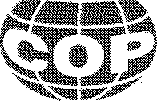 ObjednávkaObjednavatel:Dámskÿ házenkáčskÿ klub DNC Slavia Praha, z.s.IČ:49629794DIČ:CZ49629794Fakturační údaje:Vladivostocká 1460/10, Praha Vršovice 100 00Doručovací adresa:(pokud je odlišná)Kontakt naobjednavatele:Martina PapežovăEmail: / Tel:mpapezova@volny.czPčedmèt objednávky:Ubytování včetnè stravováníTermín:15.8. - 22.8.2020Pčedpokládanÿ početosob/cena4‹Stravování /cenaplná penze dle aktuálniho ceníkuPronájem sportovištè' cenadie aktuálního ceníkuOstatní / cenaZpüsob platby:fakturouDalší informace:Pčedbèžná celkovácena:180 000,-KčDatum objednání:10.08.2020Ceny jsou uvedeny včetnè DPH.Ceny jsou uvedeny včetnè DPH.